   Smer: Ekonomski tehničar   IV godina   PITANJA: Aktivnost upravljanja.Definisanje strategije. Klasifikacija strategije.Operativno upravljanje.Pojam i značaj proizvodnog menadžmenta.Upravljanje pripremom proizvodnje.Upravljanje tehnološkim procesom. Upravljanje unutrašnjim transportom.Upravljanje održavanjem sredstava za rad.Upravljanje tehničkom kontrolom proizvodnje.Sadržina proizvodnog menadžmenta.Pojam i značaj upravljanja marketingom.Zadaci upravljanja marketingom.Sadržina marketinškog menadžmenta.Pojam i značaj finansijskog menadžmenta.Zadaci finansijskog menadžmenta.Sadržina finansijskog menadžmenta.Poslovna sredstva.Izvori sredstava. Sopstveni izvori.Pozajmljeni izvori finansiranja.Pokazatelji likvidnostiPokazatelji finansijske strukture. Pokazatelji rentabilnosti.Praćenje, finansiranje i planiranje novčanih tokova.Pojam i značaj trgovinskog menadžmenta.
23. Zadaci trgovinskog menadžmenta.Sadržina trgovinskog marketinga.Dopunski instrumenti trgovinskog marketinga.Principi finansijskog menadžmenta u trgovini.Tehnike prezentacije trgovinske ponude.Kontrola trgovinskog menadžmenta.Pojam i značaj projektnog menadžmenta.Zadaci projektnog menadžmenta.Pojam, vrste i karakteristike projekta.Sadržina projektnog menadžmenata po fazama životnog ciklusa projekta.
33.Definisanje kadrovskog menadžmenta.Pronalaženje kadrova. Izbor kadrova.Motivisanje radnika.Vođstvo u organizaciji.Organizacija, kultura i klima.Pojam i značaj upravljanja mformacionim sistemima.Zadaci upravljanja informacionim sistemima.Sadržina upravljanja informacionim sistemima.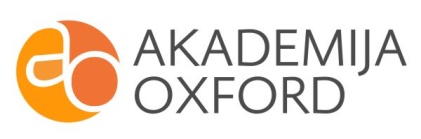 